【 ポスターセッション用　参 加 申 込 書　】             中高生　探究の集い　2022参加者※学年が複数の場合、代表者の学年を記載ください　中学・高校には〇をつけてください※4人を越える場合、スペース内に複数名を追記くださいタイトル探究活動の内容とSDGsの関連探究活動の目的探究活動の期間・主たる活動時間場所探究活動の内容成果探究活動を通した自分たちの学び学校外の組織とのつながりﾌﾘｶﾞﾅﾌﾘｶﾞﾅ校名学年中学・高校引率教員氏名ﾌﾘｶﾞﾅﾌﾘｶﾞﾅ代表者氏名氏名ﾌﾘｶﾞﾅﾌﾘｶﾞﾅ氏名氏名ポスターのタイトルを記入してください。SDGsのアイコンの左側の欄に〇を書いて下さい（複数可）。SDGsのアイコンの左側の欄に〇を書いて下さい（複数可）。SDGsのアイコンの左側の欄に〇を書いて下さい（複数可）。SDGsのアイコンの左側の欄に〇を書いて下さい（複数可）。SDGsのアイコンの左側の欄に〇を書いて下さい（複数可）。SDGsのアイコンの左側の欄に〇を書いて下さい（複数可）。SDGsのアイコンの左側の欄に〇を書いて下さい（複数可）。SDGsのアイコンの左側の欄に〇を書いて下さい（複数可）。SDGsのアイコンの左側の欄に〇を書いて下さい（複数可）。SDGsのアイコンの左側の欄に〇を書いて下さい（複数可）。SDGsのアイコンの左側の欄に〇を書いて下さい（複数可）。SDGsのアイコンの左側の欄に〇を書いて下さい（複数可）。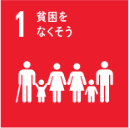 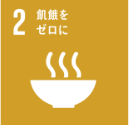 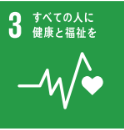 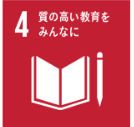 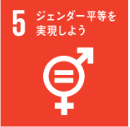 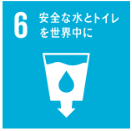 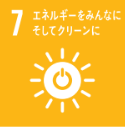 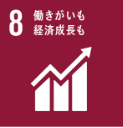 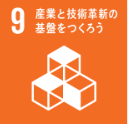 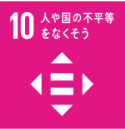 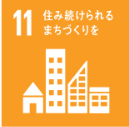 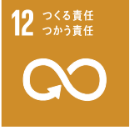 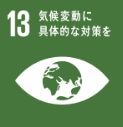 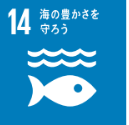 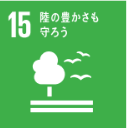 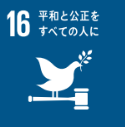 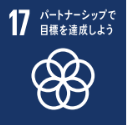 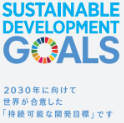 150字程度で探究活動の目的を記入してください。探究活動の期間と主に活動を行った時間（総合的な探究の時間，部活動など）を記入してください。400字程度で探究活動の具体的な内容を記入してください。２～300字程度で探究活動の成果を記入してください。400字程度で探究活動を通して得た自分たちの学びを記入してください。探究活動をするにあたり、学校外とのつながりはありましたか？どちらかに〇をつけてください。　　　 あり　　　　　・　　　　なし「あり」の場合、誰と・いつ・どこで・何を　したかを記入してください。「あり」の場合、誰と・いつ・どこで・何を　したかを記入してください。